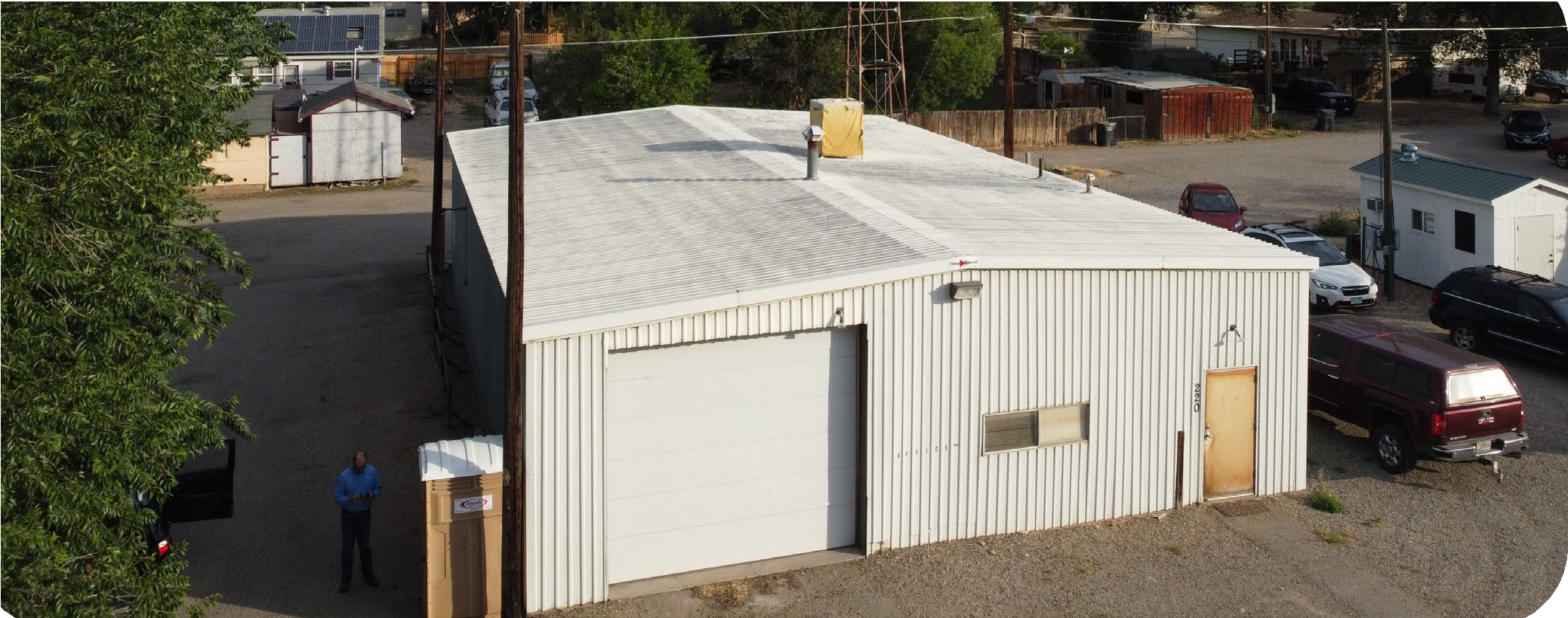 220 E 1ST STParachute, CO 81635  ABOUT THE PROPERTY Outlined on the below map are areas where the community has put a prioritization for facade and architectural changes/restoration. Various areas have been prioritized to maximize impact and economic return to the community.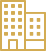 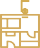 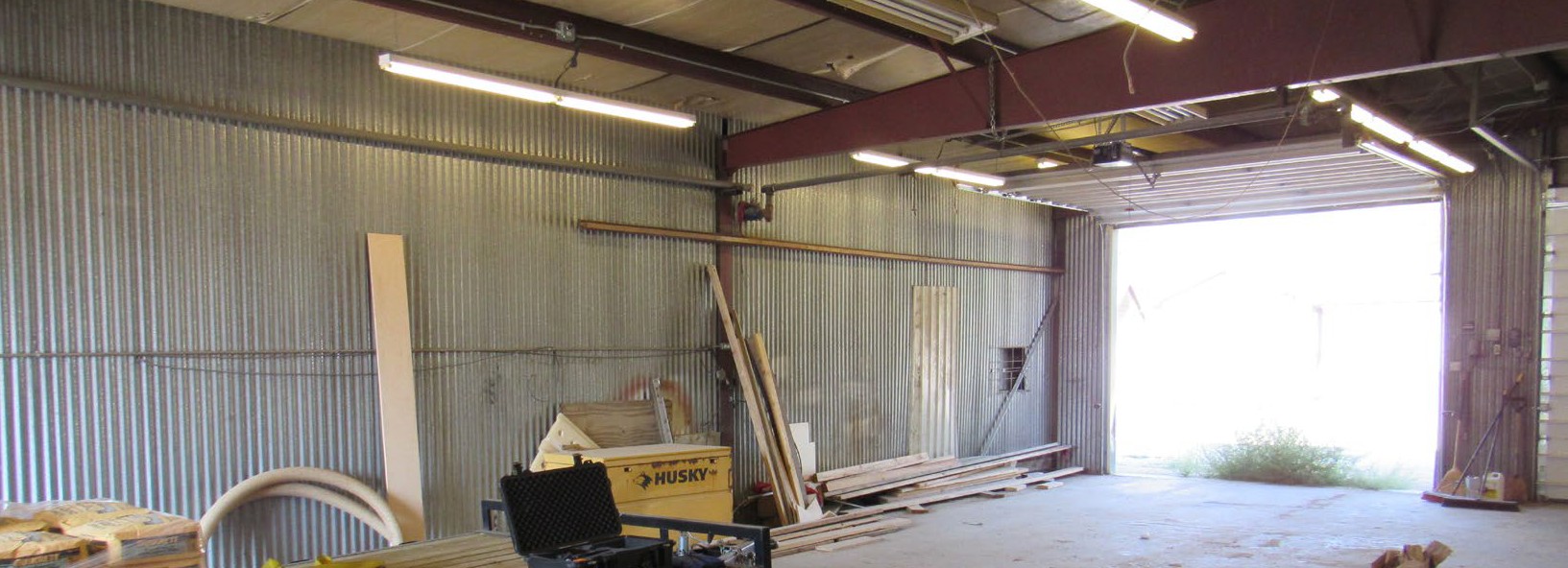 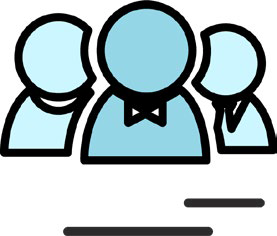 220 E 1ST ST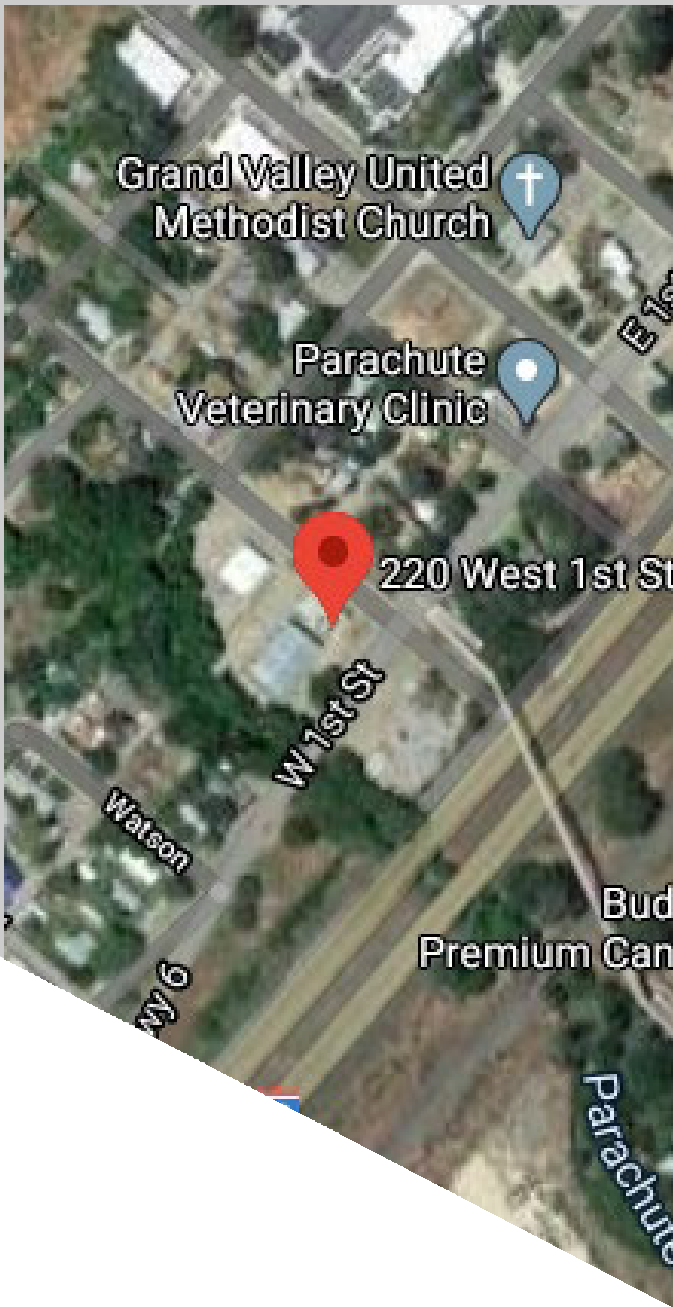 Community details – The Town of Parachute is a diverse com- munity boasting a strong economy based on 	.Additional socio-economic or demographic factors are outlined below:Average household income of, $xx,xxx.XX, or 120% of the regional averageAverage expendable income (per household) –Average age of residentMedian household priceUndersaturated services include:o	XXo	XXo	XXCommunity has a regional draw with easy access to interstate XXXThe building is a structurally competent and well maintained structure that was recently vacated by the municipality. Since the building was vacated, utilities and regular maintenance have been kept up for the property. Additional building and parcel data includes:Structure built in XXXX and expanded in XXXXBuilding is a total of XX,XXX square feet on a X.XX parcelThe building is a steel frame structure with a steel exteriorAC and Heater were last replaces in 1990Roofing was last replaced in 2000The building is located in a C1district, which will allow the follow- ing uses without variance or conditional use: Retail, Commercial, Medical, Light manufacturingThe structure currently has no life/safety upgrades requiredNo sprinkler or fire suppression systems necessary, unless a restaurant use is requestedNew 6” water lateral and parking lot–   Page 2 - 220 E 2st St   —